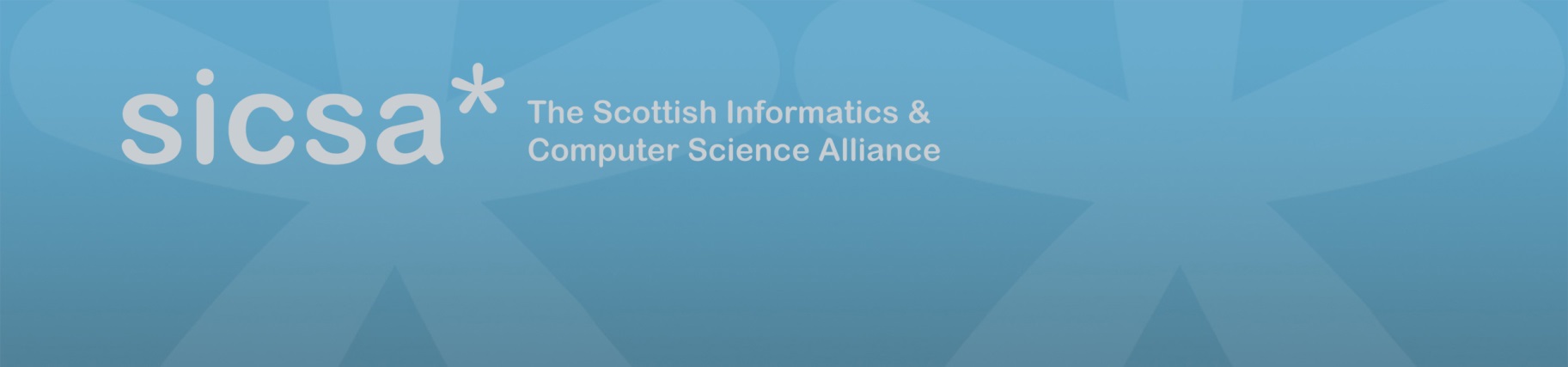      Saltire Emerging Researcher Scheme PGR Expression of Interest Form Expressions of interest for funding for PhD students who are currently studying Informatics and Computing Science within a SICSA institution who wish to undertake a research visit at an EU institute, or for a PhD student at a EU institute to visit a Scottish institution.If host institution is left blank, SICSA will share the information provided with our partner EIT Digital to identify suitable hosts for you and make an introduction. Applicant DetailsHost Organisation(s) DetailsExpression of Interest[1] You should exclude any breaks or extended leave periods. For part-time students, this should be the length of time in full-time equivalent, e.g. working 1 year on a 0.5FTE basis would equate to 6 months as a studentPlease complete all sections of this form and submit email to Aileen.Orr@glasgow.ac.uk. Once the proposal has been received, it will be considered by the SICSA Team and you will receive confirmation within 10 days.Name: Institution: Contact email address: Year of Study [1]:List all known hosts or leave blank if no host in mind at this stage.Name:Location: Sector (Industrial / Academic / Government Lab / Other (specify)):Please briefly outline why you are applying for a SICSA Saltire visit, addressing the following points [max 400 words]:1. How does your research align with the theme of Resilient and Sustainable Digital Infrastructures?2. What training / facilities / network building opportunities do you seek to access to during your visit?